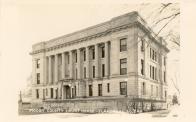 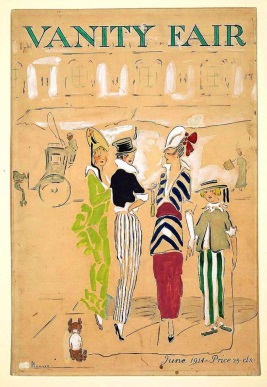 MOODY COUNTYTIME CAPSULE OPENING CELEBRATION100 YearsJULY 4, 20149:00 a.m. until 2:00 p.m. on the Courthouse LawnGAMES FOR ALL AGES       PRIZES    VENDORS/FOODBAND CONCERTHORSE AND TRACTOR WAGON RIDESFOR THE LADIES - Best dress and hat from 1914 FOR THE GENTLEMEN - Best beard and mustache TIME CAPSULE OPENING AND PROGRAM FROM 1:00 to 2:00 p.m.PLEASE COME JOIN US!! Get vendor application on this website